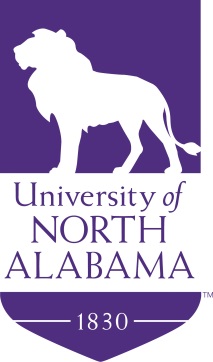 Department of History Research Award Application FormName:__________________________________________________Date:___________________________________________________Year:  ___________Graduate _____Senior  _____ Junior  _____Sophomore  ____FreshmanAdvisor:_______________________________________________Brief Description of Research Project:Brief Description of how the Department of History Research Award would help in research: